                                             Fecha 2, 3 y 4 de marzo de 2018En ______________________________ a ______ de_____________ de 2018(Firma)Nombre y apellidos ______________________________________Esta solicitud es una pre-reserva y no supone la adjudicación definitiva del espacio.La presentación de esta solicitud de inscripción implica la aceptación de las bases (Hoja adjunta)Adjuntar justificante de pago. No se permite la instalación sin el justificante definitivo.TABLA DE PRECIOS  (*)(*) Todos los precios anteriores se les repercutirán el 10 % de IVACALLE     MERCADILLO 15,00 €/m lineal CUENTA PARA REALIZAR EL ABONO:CAJA RURALOficina de Fuentepelayo: IBAN  ES17-3060-8301-24-0080665219BANKIAOficina de Fuentepelayo: IBAN ES70- 2038-7671-76-6000004168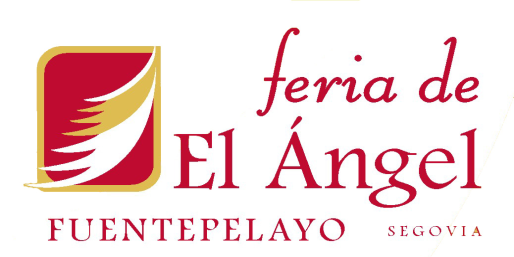 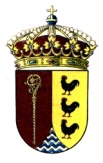 Ayuntamiento de FuentepelayoPlaza Mayor, 140260 Fuentepelayo (Segovia)Tel.921.57.40.00.Fax: 921.57.44.82Ayuntamiento@fuentepelayo.es  DATOS DE EMPRESA.………………………………….…………………………………………………….............DEN. COMERCIAL (FRONTIS) ..………..………………………….………………………………….C.I.F. DE LA EMPRESA………………………………………………………………………………….DIRECCIÓN……………………………………………………….Nº……………..C.P….……………..POBLACIÓN………………………………………………………PROVINCIA…...……………………TELÉFONO……………………………………………………….FAX………………………………….E-MAIL……………….……………………………………………………………………………………. PERSONA DE CONTACTO…………………………………………………………………………….DATOS DE  SECTORMaquinaria                 Maquinaria agrícola    ⁪          Maquinaria ganadera     ⁪Alimentación  (Especificar producto)…Interiores Mobiliario  ⁪        Iluminación   ⁪          Decoración   ⁪        Materiales y complementos    ⁪Artesanía   Madera    ⁪               Vidrio   ⁪                    Textil  ⁪             Otros…Complementos (Especificar producto)…HOJA DE INSCRIPCIÓN(Se adjunta tabla de precios de stands, sillas, mesas)                                                                                                                                       Importe    **El precio de los stand con 2 fachadas en esta edición se incrementará en un 10%.**    ** En los stand de esquina se respetaran los expositores de ediciones anteriores.**EXTERIORMaquinaria( de fondo x  de frontis)EXTERIORMaquinaria( de fondo x  de frontis)PABELLON POLIDEPORTIVOIndustriales( de fondo x  de frontis)PABELLON POLIDEPORTIVOIndustriales( de fondo x  de frontis)PABELLON“GABRIEL MARTÍN”Alimentación-Artesanía( de fondo x  de frontis)PABELLON“GABRIEL MARTÍN”Alimentación-Artesanía( de fondo x  de frontis)RECINTO FERIAL LA PANERAAlimentación de fondo x  de frontis)RECINTO FERIAL LA PANERAAlimentación de fondo x  de frontis)m²Preciom²Preciom²Preciom²Precio501201215091359135100200162251219512195150280203001525515255200360243751831518315250440284502137521375300520325253506003660040068040675450760447505008404882555092052900600100056975